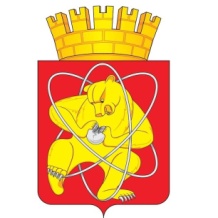 Городской округ«Закрытое административно – территориальное образование  Железногорск Красноярского края»АДМИНИСТРАЦИЯ ЗАТО г. ЖЕЛЕЗНОГОРСКПОСТАНОВЛЕНИЕ03.03.2023                                                                           	  	       		 	      № 372г. ЖелезногорскО внесении изменений в постановление Администрации ЗАТО г. Железногорск от 06.11.2013 № 1758 «Об утверждении муниципальной программы ˮРазвитие транспортной системы, содержание и благоустройство территории ЗАТО Железногорскˮ»Руководствуясь статьей 16 Федерального закона от 06.10.2003 № 131-ФЗ «Об общих принципах организации местного самоуправления в Российской Федерации», статьей 13 Федерального закона от 08.11.2007 № 257-ФЗ «Об автомобильных дорогах и о дорожной деятельности в Российской Федерации и о внесении изменений в отдельные законодательные акты Российской Федерации», статьей 6 Федерального закона от 10.12.1995 
№ 196-ФЗ «О безопасности дорожного движения», Уставом ЗАТО Железногорск, в целях обеспечения удовлетворительного уровня технического состояния дорог местного значения, развития транспортной инфраструктуры и снижения аварийности на дорогах,ПОСТАНОВЛЯЮ:1. Внести следующие изменения в постановление Администрации ЗАТО г. Железногорск от 06.11.2013 № 1758 «Об утверждении муниципальной программы ˮРазвитие транспортной системы, содержание и благоустройство территории ЗАТО Железногорскˮ»:1.1. Приложение № 1 «Информация о ресурсном обеспечении муниципальной программы за счет средств местного бюджета, в том числе средств, поступивших из бюджетов других уровней бюджетной системы» к муниципальной программе «Развитие транспортной системы, содержание и благоустройство территории ЗАТО Железногорск» изложить в новой редакции (Приложение № 1).1.2. Приложение № 2 «Перечень мероприятий подпрограммы «Организация благоустройства территории» муниципальной программы ˮРазвитие транспортной системы, содержание и благоустройство территории ЗАТО Железногорскˮ» изложить в новой редакции (Приложение № 2).2. Управлению внутреннего контроля Администрации ЗАТО г. Железногорск (В.Г. Винокурова) довести настоящее постановление до сведения населения через газету «Город и горожане».3. Отделу общественных связей Администрации ЗАТО г. Железногорск (И.С. Архипова) разместить настоящее постановление на официальном сайте Администрации ЗАТО г. Железногорск в информационно-телекоммуникационной сети «Интернет».4. Контроль над исполнением настоящего постановления оставляю за собой.5. Настоящее постановление  вступает в силу после его официального опубликования.Глава ЗАТО г. Железногорск				           	         Д.М. ЧернятинПриложение № 1Приложение № 1Приложение № 1Приложение № 1Приложение № 1Приложение № 1к постановлению Администрациик постановлению Администрациик постановлению Администрациик постановлению Администрациик постановлению Администрациик постановлению АдминистрацииЗАТО г. ЖелезногорскЗАТО г. ЖелезногорскЗАТО г. ЖелезногорскЗАТО г. ЖелезногорскЗАТО г. ЖелезногорскЗАТО г. Железногорскот 03.03.2023 № 372от 03.03.2023 № 372от 03.03.2023 № 372от 03.03.2023 № 372от 03.03.2023 № 372от 03.03.2023 № 372Приложение № 1Приложение № 1Приложение № 1Приложение № 1к муниципальной программе "Развитие транспортной системы, содержание и благоустройство территории ЗАТО Железногорск"к муниципальной программе "Развитие транспортной системы, содержание и благоустройство территории ЗАТО Железногорск"к муниципальной программе "Развитие транспортной системы, содержание и благоустройство территории ЗАТО Железногорск"к муниципальной программе "Развитие транспортной системы, содержание и благоустройство территории ЗАТО Железногорск"к муниципальной программе "Развитие транспортной системы, содержание и благоустройство территории ЗАТО Железногорск"к муниципальной программе "Развитие транспортной системы, содержание и благоустройство территории ЗАТО Железногорск"Информация о ресурсном обеспечении муниципальной программы за счет средств местного бюджета, в том числе средств, 
поступивших из бюджетов других уровней бюджетной системыИнформация о ресурсном обеспечении муниципальной программы за счет средств местного бюджета, в том числе средств, 
поступивших из бюджетов других уровней бюджетной системыИнформация о ресурсном обеспечении муниципальной программы за счет средств местного бюджета, в том числе средств, 
поступивших из бюджетов других уровней бюджетной системыИнформация о ресурсном обеспечении муниципальной программы за счет средств местного бюджета, в том числе средств, 
поступивших из бюджетов других уровней бюджетной системыИнформация о ресурсном обеспечении муниципальной программы за счет средств местного бюджета, в том числе средств, 
поступивших из бюджетов других уровней бюджетной системыИнформация о ресурсном обеспечении муниципальной программы за счет средств местного бюджета, в том числе средств, 
поступивших из бюджетов других уровней бюджетной системыИнформация о ресурсном обеспечении муниципальной программы за счет средств местного бюджета, в том числе средств, 
поступивших из бюджетов других уровней бюджетной системыИнформация о ресурсном обеспечении муниципальной программы за счет средств местного бюджета, в том числе средств, 
поступивших из бюджетов других уровней бюджетной системыИнформация о ресурсном обеспечении муниципальной программы за счет средств местного бюджета, в том числе средств, 
поступивших из бюджетов других уровней бюджетной системыИнформация о ресурсном обеспечении муниципальной программы за счет средств местного бюджета, в том числе средств, 
поступивших из бюджетов других уровней бюджетной системыИнформация о ресурсном обеспечении муниципальной программы за счет средств местного бюджета, в том числе средств, 
поступивших из бюджетов других уровней бюджетной системыИнформация о ресурсном обеспечении муниципальной программы за счет средств местного бюджета, в том числе средств, 
поступивших из бюджетов других уровней бюджетной системырублейНаименование показателяКБККБККБККБК202320232024202420252025Итого на периодНаименование показателяКЦСРКВСРКФСРКВР202320232024202420252025Итого на периодМуниципальная программа "Развитие транспортной системы, содержание и благоустройство территории ЗАТО Железногорск"1200000000490 957 334,00490 957 334,00469 255 406,00469 255 406,00440 981 351,00440 981 351,001 401 194 091,00Резерв средств на исполнение условий соглашений о предоставлении межбюджетных трансфертов из вышестоящего бюджета в рамках муниципальной программы "Развитие транспортной системы, содержание и благоустройство территории ЗАТО Железногорск"12000000104 000 000,004 000 000,000,000,000,000,004 000 000,00Финансовое управление Администрации ЗАТО г.Железногорск12000000108014 000 000,004 000 000,000,000,000,000,004 000 000,00Дорожное хозяйство (дорожные фонды)120000001080104094 000 000,004 000 000,000,000,000,000,004 000 000,00Иные бюджетные ассигнования120000001080104098004 000 000,004 000 000,000,000,000,000,004 000 000,00Резервные средства120000001080104098704 000 000,004 000 000,000,000,000,000,004 000 000,00Подпрограмма "Осуществление дорожной деятельности в отношении автомобильных дорог местного значения"1210000000258 626 269,00258 626 269,00235 990 023,00235 990 023,00235 990 023,00235 990 023,00730 606 315,00Капитальный ремонт, ремонт автомобильных дорог общего пользования местного значения за счет средств муниципального дорожного фонда121000013022 636 246,0022 636 246,000,000,000,000,0022 636 246,00Администрация закрытого административно-территориального образования город Железногорск121000013000922 636 246,0022 636 246,000,000,000,000,0022 636 246,00Дорожное хозяйство (дорожные фонды)1210000130009040922 636 246,0022 636 246,000,000,000,000,0022 636 246,00Закупка товаров, работ и услуг для обеспечения государственных (муниципальных) нужд1210000130009040920022 636 246,0022 636 246,000,000,000,000,0022 636 246,00Иные закупки товаров, работ и услуг для обеспечения государственных (муниципальных) нужд1210000130009040924022 636 246,0022 636 246,000,000,000,000,0022 636 246,00Расходы на содержание автомобильных дорог общего пользования местного значения за счет средств муниципального дорожного фонда1210000270235 990 023,00235 990 023,00235 990 023,00235 990 023,00235 990 023,00235 990 023,00707 970 069,00Администрация закрытого административно-территориального образования город Железногорск1210000270009235 990 023,00235 990 023,00235 990 023,00235 990 023,00235 990 023,00235 990 023,00707 970 069,00Дорожное хозяйство (дорожные фонды)12100002700090409235 990 023,00235 990 023,00235 990 023,00235 990 023,00235 990 023,00235 990 023,00707 970 069,00Предоставление субсидий бюджетным, автономным учреждениям и иным некоммерческим организациям12100002700090409600235 990 023,00235 990 023,00235 990 023,00235 990 023,00235 990 023,00235 990 023,00707 970 069,00Субсидии бюджетным учреждениям12100002700090409610235 990 023,00235 990 023,00235 990 023,00235 990 023,00235 990 023,00235 990 023,00707 970 069,00Подпрограмма "Повышение безопасности дорожного движения на дорогах общего пользования местного значения"1220000000770 000,00770 000,00370 000,00370 000,0080 000,0080 000,001 220 000,00Временное перемещение, хранение, оценка и утилизация брошенных и бесхозяйных транспортных средств на территории ЗАТО Железногорск1220000010200 000,00200 000,00200 000,00200 000,000,000,00400 000,00Администрация закрытого административно-территориального образования город Железногорск1220000010009200 000,00200 000,00200 000,00200 000,000,000,00400 000,00Благоустройство12200000100090503200 000,00200 000,00200 000,00200 000,000,000,00400 000,00Закупка товаров, работ и услуг для обеспечения государственных (муниципальных) нужд12200000100090503200200 000,00200 000,00200 000,00200 000,000,000,00400 000,00Иные закупки товаров, работ и услуг для обеспечения государственных (муниципальных) нужд12200000100090503240200 000,00200 000,00200 000,00200 000,000,000,00400 000,00Проведение конкурсов по тематике "Безопасность дорожного движения в ЗАТО Железногорск"122000002080 000,0080 000,0080 000,0080 000,0080 000,0080 000,00240 000,00Администрация закрытого административно-территориального образования город Железногорск122000002000980 000,0080 000,0080 000,0080 000,0080 000,0080 000,00240 000,00Другие общегосударственные вопросы1220000020009011380 000,0080 000,0080 000,0080 000,0080 000,0080 000,00240 000,00Закупка товаров, работ и услуг для обеспечения государственных (муниципальных) нужд1220000020009011320080 000,0080 000,0080 000,0080 000,0080 000,0080 000,00240 000,00Иные закупки товаров, работ и услуг для обеспечения государственных (муниципальных) нужд1220000020009011324080 000,0080 000,0080 000,0080 000,0080 000,0080 000,00240 000,00Организация социальной рекламы и печатной продукции по безопасности дорожного движения122000003090 000,0090 000,0090 000,0090 000,000,000,00180 000,00Администрация закрытого административно-территориального образования город Железногорск122000003000990 000,0090 000,0090 000,0090 000,000,000,00180 000,00Другие общегосударственные вопросы1220000030009011390 000,0090 000,0090 000,0090 000,000,000,00180 000,00Закупка товаров, работ и услуг для обеспечения государственных (муниципальных) нужд1220000030009011320090 000,0090 000,0090 000,0090 000,000,000,00180 000,00Иные закупки товаров, работ и услуг для обеспечения государственных (муниципальных) нужд1220000030009011324090 000,0090 000,0090 000,0090 000,000,000,00180 000,00Уплата административных штрафов и иных платежей1220000040400 000,00400 000,000,000,000,000,00400 000,00Администрация закрытого административно-территориального образования город Железногорск1220000040009400 000,00400 000,000,000,000,000,00400 000,00Другие общегосударственные вопросы12200000400090113400 000,00400 000,000,000,000,000,00400 000,00Иные бюджетные ассигнования12200000400090113800400 000,00400 000,000,000,000,000,00400 000,00Уплата налогов, сборов и иных платежей12200000400090113850400 000,00400 000,000,000,000,000,00400 000,00Подпрограмма "Создание условий для предоставления транспортных услуг населению и организация транспортного обслуживания населения"1230000000132 970 482,00132 970 482,00138 304 800,00138 304 800,00138 304 800,00138 304 800,00409 580 082,00Организация регулярных перевозок пассажирским автомобильным транспортом по муниципальным маршрутам1230000040132 970 482,00132 970 482,00138 304 800,00138 304 800,00138 304 800,00138 304 800,00409 580 082,00Администрация закрытого административно-территориального образования город Железногорск1230000040009132 970 482,00132 970 482,00138 304 800,00138 304 800,00138 304 800,00138 304 800,00409 580 082,00Транспорт12300000400090408132 970 482,00132 970 482,00138 304 800,00138 304 800,00138 304 800,00138 304 800,00409 580 082,00Закупка товаров, работ и услуг для обеспечения государственных (муниципальных) нужд12300000400090408200132 970 482,00132 970 482,00138 304 800,00138 304 800,00138 304 800,00138 304 800,00409 580 082,00Иные закупки товаров, работ и услуг для обеспечения государственных (муниципальных) нужд12300000400090408240132 970 482,00132 970 482,00138 304 800,00138 304 800,00138 304 800,00138 304 800,00409 580 082,00Подпрограмма "Организация благоустройства территории"124000000094 590 583,0094 590 583,0094 590 583,0094 590 583,0066 606 528,0066 606 528,00255 787 694,00Содержание сетей уличного освещения124000001055 253 175,0055 253 175,0055 253 175,0055 253 175,0027 269 120,0027 269 120,00137 775 470,00Администрация закрытого административно-территориального образования город Железногорск124000001000955 253 175,0055 253 175,0055 253 175,0055 253 175,0027 269 120,0027 269 120,00137 775 470,00Благоустройство1240000010009050355 173 175,0055 173 175,0055 253 175,0055 253 175,0027 269 120,0027 269 120,00137 695 470,00Расходы на выплаты персоналу в целях обеспечения выполнения функций государственными (муниципальными) органами, казенными учреждениями, органами управления государственными внебюджетными фондами1240000010009050310016 125 348,9116 125 348,910,000,000,000,0016 125 348,91Расходы на выплаты персоналу казенных учреждений1240000010009050311016 125 348,9116 125 348,910,000,000,000,0016 125 348,91Закупка товаров, работ и услуг для обеспечения государственных (муниципальных) нужд1240000010009050320033 637 268,5033 637 268,5027 269 120,0027 269 120,0027 269 120,0027 269 120,0088 175 508,50Иные закупки товаров, работ и услуг для обеспечения государственных (муниципальных) нужд1240000010009050324033 637 268,5033 637 268,5027 269 120,0027 269 120,0027 269 120,0027 269 120,0088 175 508,50Иные бюджетные ассигнования124000001000905038005 410 557,595 410 557,5927 984 055,0027 984 055,000,000,0033 394 612,59Субсидии юридическим лицам (кроме некоммерческих организаций), индивидуальным предпринимателям, физическим лицам - производителям товаров, работ, услуг124000001000905038105 400 000,005 400 000,0027 984 055,0027 984 055,000,000,0033 384 055,00Исполнение судебных актов1240000010009050383010 557,5910 557,590,000,000,000,0010 557,59Профессиональная подготовка, переподготовка и повышение квалификации1240000010009070580 000,0080 000,000,000,000,000,0080 000,00Закупка товаров, работ и услуг для обеспечения государственных (муниципальных) нужд1240000010009070520080 000,0080 000,000,000,000,000,0080 000,00Иные закупки товаров, работ и услуг для обеспечения государственных (муниципальных) нужд1240000010009070524080 000,0080 000,000,000,000,000,0080 000,00Содержание прочих объектов благоустройства1240000020732 792,00732 792,00732 792,00732 792,00732 792,00732 792,002 198 376,00Администрация закрытого административно-территориального образования город Железногорск1240000020009732 792,00732 792,00732 792,00732 792,00732 792,00732 792,002 198 376,00Благоустройство12400000200090503732 792,00732 792,00732 792,00732 792,00732 792,00732 792,002 198 376,00Закупка товаров, работ и услуг для обеспечения государственных (муниципальных) нужд12400000200090503200732 792,00732 792,00732 792,00732 792,00732 792,00732 792,002 198 376,00Иные закупки товаров, работ и услуг для обеспечения государственных (муниципальных) нужд12400000200090503240732 792,00732 792,00732 792,00732 792,00732 792,00732 792,002 198 376,00Демонтаж, хранение или в необходимых случаях уничтожение рекламных конструкций, установленных и (или) эксплуатируемых без разрешений, срок действия которых не истек1240000060100 000,00100 000,00100 000,00100 000,00100 000,00100 000,00300 000,00Администрация закрытого административно-территориального образования город Железногорск1240000060009100 000,00100 000,00100 000,00100 000,00100 000,00100 000,00300 000,00Благоустройство12400000600090503100 000,00100 000,00100 000,00100 000,00100 000,00100 000,00300 000,00Закупка товаров, работ и услуг для обеспечения государственных (муниципальных) нужд12400000600090503200100 000,00100 000,00100 000,00100 000,00100 000,00100 000,00300 000,00Иные закупки товаров, работ и услуг для обеспечения государственных (муниципальных) нужд12400000600090503240100 000,00100 000,00100 000,00100 000,00100 000,00100 000,00300 000,00Содержание территорий общего пользования124000007038 504 616,0038 504 616,0038 504 616,0038 504 616,0038 504 616,0038 504 616,00115 513 848,00Администрация закрытого административно-территориального образования город Железногорск124000007000938 504 616,0038 504 616,0038 504 616,0038 504 616,0038 504 616,0038 504 616,00115 513 848,00Благоустройство1240000070009050338 504 616,0038 504 616,0038 504 616,0038 504 616,0038 504 616,0038 504 616,00115 513 848,00Предоставление субсидий бюджетным, автономным учреждениям и иным некоммерческим организациям1240000070009050360038 504 616,0038 504 616,0038 504 616,0038 504 616,0038 504 616,0038 504 616,00115 513 848,00Субсидии бюджетным учреждениям1240000070009050361038 504 616,0038 504 616,0038 504 616,0038 504 616,0038 504 616,0038 504 616,00115 513 848,00И.о. руководителя Управления городского хозяйстваИ.о. руководителя Управления городского хозяйстваТ.В. СинкинаТ.В. СинкинаТ.В. СинкинаПриложение № 2
к постановлению Администрации ЗАТО г. Железногорск
от 03.03.2023 № 372Приложение № 2
к постановлению Администрации ЗАТО г. Железногорск
от 03.03.2023 № 372Приложение № 2
к постановлению Администрации ЗАТО г. Железногорск
от 03.03.2023 № 372Приложение № 2к подпрограмме «Организация благоустройства территории»Приложение № 2к подпрограмме «Организация благоустройства территории»Приложение № 2к подпрограмме «Организация благоустройства территории»Перечень мероприятий подпрограммы «Организация благоустройства территории» 
муниципальной программы «Развитие транспортной системы, содержание и благоустройство территории ЗАТО Железногорск»Перечень мероприятий подпрограммы «Организация благоустройства территории» 
муниципальной программы «Развитие транспортной системы, содержание и благоустройство территории ЗАТО Железногорск»Перечень мероприятий подпрограммы «Организация благоустройства территории» 
муниципальной программы «Развитие транспортной системы, содержание и благоустройство территории ЗАТО Железногорск»Перечень мероприятий подпрограммы «Организация благоустройства территории» 
муниципальной программы «Развитие транспортной системы, содержание и благоустройство территории ЗАТО Железногорск»Перечень мероприятий подпрограммы «Организация благоустройства территории» 
муниципальной программы «Развитие транспортной системы, содержание и благоустройство территории ЗАТО Железногорск»Перечень мероприятий подпрограммы «Организация благоустройства территории» 
муниципальной программы «Развитие транспортной системы, содержание и благоустройство территории ЗАТО Железногорск»Перечень мероприятий подпрограммы «Организация благоустройства территории» 
муниципальной программы «Развитие транспортной системы, содержание и благоустройство территории ЗАТО Железногорск»Перечень мероприятий подпрограммы «Организация благоустройства территории» 
муниципальной программы «Развитие транспортной системы, содержание и благоустройство территории ЗАТО Железногорск»Перечень мероприятий подпрограммы «Организация благоустройства территории» 
муниципальной программы «Развитие транспортной системы, содержание и благоустройство территории ЗАТО Железногорск»Перечень мероприятий подпрограммы «Организация благоустройства территории» 
муниципальной программы «Развитие транспортной системы, содержание и благоустройство территории ЗАТО Железногорск»Перечень мероприятий подпрограммы «Организация благоустройства территории» 
муниципальной программы «Развитие транспортной системы, содержание и благоустройство территории ЗАТО Железногорск»Цели, задачи, мероприятия подпрограммыНаименование главного распорядителя бюджетных средствКБККБККБККБКРасходы, рублейРасходы, рублейРасходы, рублейРасходы, рублейОжидаемый результат от реализации подпрограммного мероприятия (в натуральном выражении)Цели, задачи, мероприятия подпрограммыНаименование главного распорядителя бюджетных средствКБККБККБККБКРасходы, рублейРасходы, рублейРасходы, рублейРасходы, рублейОжидаемый результат от реализации подпрограммного мероприятия (в натуральном выражении)Цели, задачи, мероприятия подпрограммыНаименование главного распорядителя бюджетных средствКЦСРКВСРКФСРКВР2023
год2024
год2025
годИтого на периодОжидаемый результат от реализации подпрограммного мероприятия (в натуральном выражении)Цель подпрограммы: организация благоустройства территорииЦель подпрограммы: организация благоустройства территорииЦель подпрограммы: организация благоустройства территорииЦель подпрограммы: организация благоустройства территорииЦель подпрограммы: организация благоустройства территорииЦель подпрограммы: организация благоустройства территорииЦель подпрограммы: организация благоустройства территорииЦель подпрограммы: организация благоустройства территорииЦель подпрограммы: организация благоустройства территорииЦель подпрограммы: организация благоустройства территорииЦель подпрограммы: организация благоустройства территорииЗадача 1. Выполнение работ по содержанию, ремонту существующих объектов благоустройства ЗАТО ЖелезногорскЗадача 1. Выполнение работ по содержанию, ремонту существующих объектов благоустройства ЗАТО ЖелезногорскЗадача 1. Выполнение работ по содержанию, ремонту существующих объектов благоустройства ЗАТО ЖелезногорскЗадача 1. Выполнение работ по содержанию, ремонту существующих объектов благоустройства ЗАТО ЖелезногорскЗадача 1. Выполнение работ по содержанию, ремонту существующих объектов благоустройства ЗАТО ЖелезногорскЗадача 1. Выполнение работ по содержанию, ремонту существующих объектов благоустройства ЗАТО ЖелезногорскЗадача 1. Выполнение работ по содержанию, ремонту существующих объектов благоустройства ЗАТО ЖелезногорскЗадача 1. Выполнение работ по содержанию, ремонту существующих объектов благоустройства ЗАТО ЖелезногорскЗадача 1. Выполнение работ по содержанию, ремонту существующих объектов благоустройства ЗАТО ЖелезногорскЗадача 1. Выполнение работ по содержанию, ремонту существующих объектов благоустройства ЗАТО ЖелезногорскЗадача 1. Выполнение работ по содержанию, ремонту существующих объектов благоустройства ЗАТО ЖелезногорскСодержание сетей уличного освещения      Администрация закрытого административно-территориального образования город Железногорск1240000010009050311016 125 348,910,000,0016 125 348,91Субсидии юридическим лицам на содержание сетей уличного освещения и ассигнования на оплату потребленной электроэнергии, расходы на выплаты персоналу, исполнение судебных актовСодержание сетей уличного освещения      Администрация закрытого административно-территориального образования город Железногорск1240000010009050324033 637 268,5027 269 120,0027 269 120,0088 175 508,50Субсидии юридическим лицам на содержание сетей уличного освещения и ассигнования на оплату потребленной электроэнергии, расходы на выплаты персоналу, исполнение судебных актовСодержание сетей уличного освещения      Администрация закрытого административно-территориального образования город Железногорск124000001000905038105 400 000,0027 984 055,000,0033 384 055,00Субсидии юридическим лицам на содержание сетей уличного освещения и ассигнования на оплату потребленной электроэнергии, расходы на выплаты персоналу, исполнение судебных актовСодержание сетей уличного освещения      Администрация закрытого административно-территориального образования город Железногорск1240000010009050383010 557,590,000,0010 557,59Субсидии юридическим лицам на содержание сетей уличного освещения и ассигнования на оплату потребленной электроэнергии, расходы на выплаты персоналу, исполнение судебных актовСодержание сетей уличного освещения      Администрация закрытого административно-территориального образования город Железногорск1240000010009070524080 000,000,000,0080 000,00Субсидии юридическим лицам на содержание сетей уличного освещения и ассигнования на оплату потребленной электроэнергии, расходы на выплаты персоналу, исполнение судебных актовСодержание прочих объектов благоустройства      Администрация закрытого административно-территориального образования город Железногорск12400000200090503240732 792,00732 792,00732 792,002 198 376,00Содержание городских часов, общественных туалетов, фонтана пл. Королева, лавок и скамейДемонтаж, хранение или в необходимых случаях уничтожение рекламных конструкций, установленных и (или) эксплуатируемых без разрешений, срок действия которых не истек      Администрация закрытого административно-территориального образования город Железногорск12400000600090503240100 000,00100 000,00100 000,00300 000,00Обеспечение требований действующего законодательства при размещении рекламных конструкцийСодержание территорий общего пользования      Администрация закрытого административно-территориального образования город Железногорск1240000070009050361038 504 616,0038 504 616,0038 504 616,00115 513 848,00Содержание тротуаров и озеленения территорий общего пользованияИтого по подпрограмме:1240000000XXX94 590 583,0094 590 583,0066 606 528,00255 787 694,00Х         в том числе:Главный распорядитель бюджетных средств 1:      Администрация закрытого административно-территориального образования город Железногорск1240000000009XX94 590 583,0094 590 583,0066 606 528,00255 787 694,00ХИ.о. руководителя Управления городского хозяйстваИ.о. руководителя Управления городского хозяйстваИ.о. руководителя Управления городского хозяйстваИ.о. руководителя Управления городского хозяйстваИ.о. руководителя Управления городского хозяйстваТ.В. СинкинаТ.В. Синкина